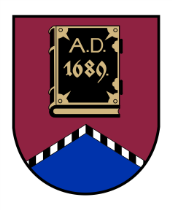 ALŪKSNES NOVADA PAŠVALDĪBAS DOMEATTĪSTĪBAS KOMITEJADĀRZA IELĀ 11, ALŪKSNĒ, ALŪKSNES NOVADĀ, LV – 4301, TĀLRUNIS 64381496, E-PASTS: dome@aluksne.lvSĒDES PROTOKOLSAlūksnē2024. gada 15.janvārī						        	        Nr. 1Atklāta sēde sākta plkst. 10.00, Dārza ielā 11, Alūksnē, Alūksnes novadā, zālē 1. stāvā, sēde slēgta plkst. 10.45Sēdi vada Attīstības komitejas priekšsēdētājs Druvis TOMSONSSēdi protokolē Alūksnes novada pašvaldības Centrālās administrācijas domes sekretāre Everita BALANDESēdei tiek veikts audioierakstsSēdē piedalās 6 no 8  komitejas locekļiem:Modris LAZDEKALNSDruvis MUCENIEKSModris RAČIKSLaimonis SĪPOLSJānis SKULTE		- uzsāk darbu DVS “Namejs” no darba kārtības 2.punktaDruvis TOMSONSSēdē piedalās interesenti:Dzintars ADLERS, Evita APLOKA, Viktorija AVOTA, Juris BALANDIS, Ingus BERKULIS, Agita BĒRZIŅA, Sanita BUKANE, Arturs DUKULIS, Aivars FOMINS, Ināra KAPULINSKA, Artūrs MIČULIS, Aldis MEŽALS, Matīss PŪPOLS, Inese RANDA, Ingrīda SNIEDZE, Ardis TOMSONSD.TOMSONS	atklāj komitejas sēdi (pielikumā izsludinātā darba kārtība uz 1 lapas).Darba kārtība:Par izmaiņām pašvaldības iznomājamo un atsavināmo nekustamo īpašumu sarakstā. Par grozījumiem Alūksnes sadarbības teritorijas civilās aizsardzības komisijas nolikumā. SIA “Alūksnes enerģija” informācija. SLĒGTĀ DAĻĀ:[..]. [..]. Par izmaiņām pašvaldības iznomājamo un atsavināmo nekustamo īpašumu sarakstāZiņo: D.TOMSONS (pielikumā lēmuma projekts uz 1 lapas).Attīstības komitejas locekļi, atklāti balsojot, “par” – 5 (M.LAZDEKALNS, D.MUCENIEKS, M.RAČIKS, L.SĪPOLS, D.TOMSONS), “pret” – nav, “atturas” – nav, nolemj:Apstiprināt sagatavoto lēmuma projektu.Par grozījumiem Alūksnes sadarbības teritorijas civilās aizsardzības komisijas nolikumāZiņo: D.TOMSONS (pielikumā lēmuma projekts uz 1 lapas).Attīstības komitejas locekļi, atklāti balsojot, “par” – 6 (M.LAZDEKALNS, D.MUCENIEKS, M.RAČIKS, L.SĪPOLS, J.SKULTE, D.TOMSONS), “pret” – nav, “atturas” – nav, nolemj:Atbalstīt un virzīt lēmuma projektu izskatīšanai domes sēdē.SIA “Alūksnes enerģija” informācijaA.MEŽALS	informē, ka SIA “Alūksnes enerģija” nodarbojas ar siltumapgādi Alūksnes pilsētā un Alūksnes novadā. Norāda, ka Alūksnes pilsētā siltumapgāde tiek nodrošināta no katlumājas Parka ielā 2C, Alūksnē, un minētajā katlumājā ir trīs apkures katli. Informē, ka pēdējā laikā pilsēta attīstās un parādās jauni objekti, pieslēgumi, līdz ar to nākotnē katlumāja varētu nenodrošināt nepieciešamo jaudu. Paskaidro, ka pēc Eiropas Savienības un Vides aizsardzības un reģionālas attīstības ministrijas prasībām visas katlumājas, kuru jauda ir lielāka nekā 1 megavats, ir jānodrošina ar elektrostatiskiem filtriem. Norāda, ka, ņemot vērā visu iepriekš minēto, SIA “Alūksnes enerģija” ir izstrādājusi tehnisko risinājumu, kas paredz nomainīt vienu esošo apkures katlu pret jaunu ar jaudu 3 megavati. Informē, ka šobrīd katlumājas kopējā jauda ir 10,5 megavati, nepieciešamā jauda būtu 11,5 megavati, bet, uzstādot jaunu katlu  ar elektrostatisko filtru, tā būs 12,5 megavati. A.DUKULIS	jautā, vai esošie tīkli spēs to pārvadīt.A.MEŽALS	atbild apstiprinoši.A.DUKULIS	interesējas, vai ir domāts par SIA “Alūksnes slimnīca” pieslēgšanu pie centrālās siltumapgādes.A.MEŽALS	atbild, ka, ja tiks izteikta tāda vēlme, to izskatīs.J.SKULTE	interesējas par finansējumu katla iegādei.A.MEŽALS	informē, ka šobrīd uzņēmumam ir uzkrāti savi līdzekļi, kā arī plāno ņemt kredītu bankā, bet statiskā filtra uzstādīšanai plāno piesaistīt Eiropas fonda līdzekļus. M.LAZDEKALNS interesējas par  tā saucamo “Zviedru” katlu.A.MEŽALS	atbild, ka tas ir viens no vecākajiem katliem, bet viens no stabilākajiem. M.LAZDEKALNS interesējas par tarifu.A.MEŽALS	norāda, ka, ņemot vērā, ka būs jāņem aizņēmums, tad tarifa samazinājums  ir iespējams tikai, ja būtiski samazināsies šķeldas cena. D.TOMSONS aicina SIA “Alūksnes enerģija” informēt par siltummezgliem.A.MIČULIS	informē, ka SIA “Alūksnes enerģija” saskaras ar to, ka vairāku mikrorajonu daudzdzīvokļu mājas ir bez siltummezgliem. Paskaidro, ka tas nozīmē, ka ir lielāks slogs kopējam tīklam. Sniedz tehnisko skaidrojumu.M.LAZDEKALNS jautā vai ir zināms māju skaits, kurām nav savu siltummezglu, un vai ir bijušas sarunas ar tām.A.DUKULIS	jautā, kāpēc kapitālsabiedrības savā starpā nesarunājas.I.BERKULIS	informē, ka šādas ir sešas mājas un ir uzdevis SIA “Alūksnes nami” tikties ar  SIA “Alūksnes enerģija”, lai  rastu tam risinājumu.Notiek diskusija.M.LAZDEKALNS interesējas par katla iegādes termiņu.D.TOMSONS	informē, ka tas ir jādara pēc iespējas ātrāk, tiklīdz beigsies apkures sezona, lai uz nākamo sezonu tas būtu izdarīts. Dz.ADLERS	uzskata, ka jau pēc komitejas ir jāuzsāk tehniskās dokumentācijas izstrāde. Norāda, ka arī katlumāja ir nedaudz par mazu, tāpēc nepieciešams veikt rekonstrukcijas darbus, lai to paplašinātu un ievietotu jauno katlu. Aicina virzīties uz priekšu. Deputāti pieņem informāciju zināšanai.D.TOMSONS	informē, ka turpināsies sēdes slēgtā daļa.[..]Sēdes slēgtajā daļā izskatīts lēmuma projekts par īpašuma tiesību atjaunošanu uz zemi un  par Alūksnes novada sadarbības teritorijas Civilās aizsardzības plāna daļas apstiprināšanu. Pieņemti lēmumi virzīt lēmumu projektus izskatīšanai domes sēdē.Sēdes ziņojumi, priekšlikumi, komentāri, diskusijas atspoguļoti sēdes audio ierakstā.Sēde slēgta plkst. 10.45Sēdes protokols parakstīts 2024. gada 17. janvārī.Sēdi vadīja			                                                         	                    D.TOMSONSProtokolēja		                                                           		                    E.BALANDE